Beat That!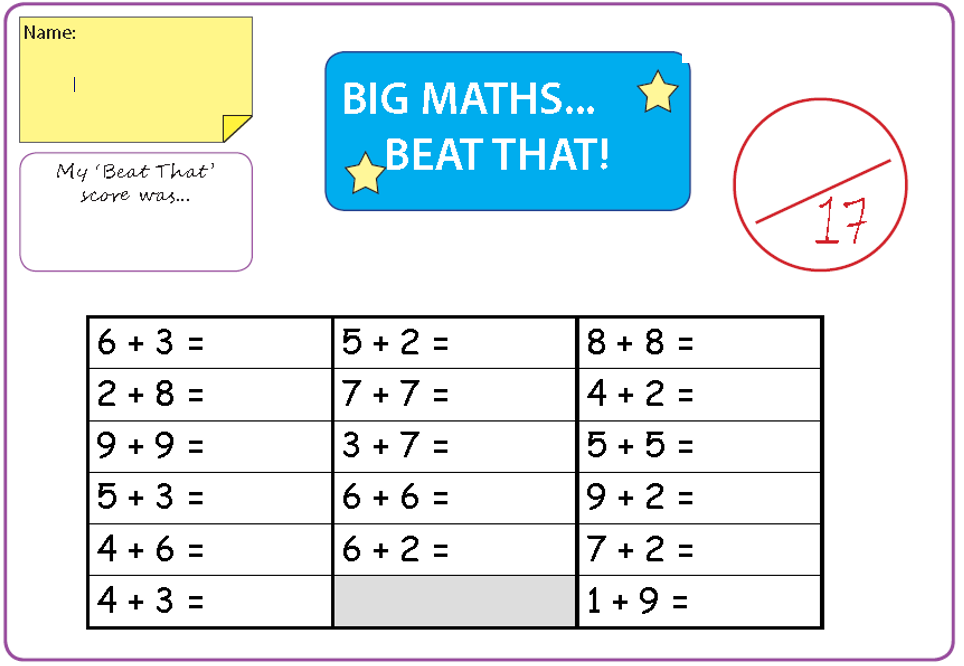 Beat That!Beat That!Beat That!Beat That!Spelling Test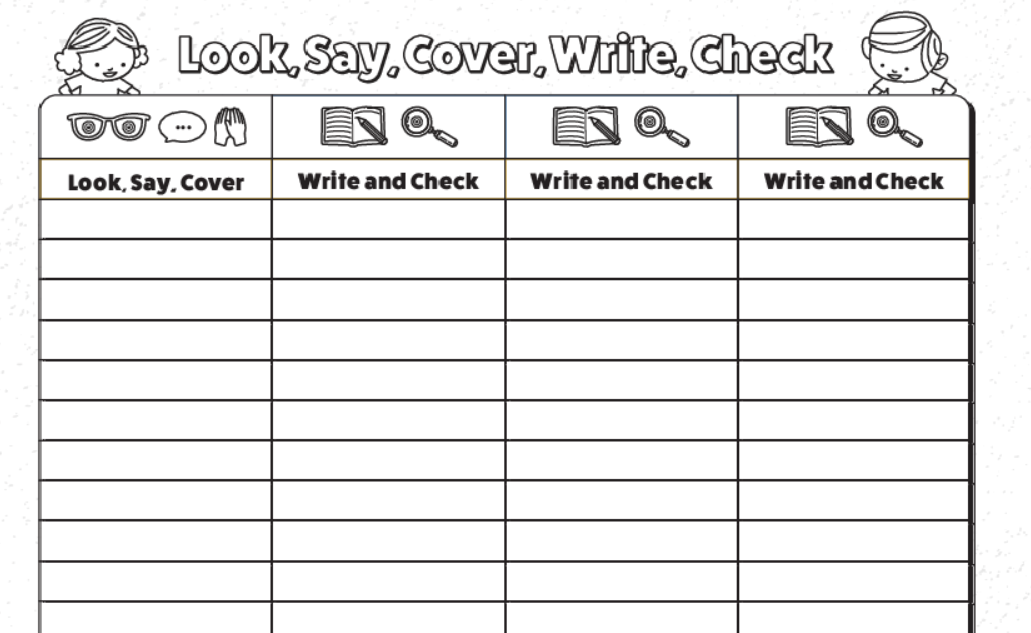 Time and SubjectLearning ObjectiveTask/Link/Resources8.45-9.00ReadingLO: To practise and consolidate existing reading skills.Read your individual reading book, either in your head or out loud.9.00-9.15Morning MathsLO: To consolidate recall of number facts. Revision LO:  To represent numbers to 100.Complete today’s Beat That- scroll down below today’s timetable to find the questions. Remember, it is the same one every day for a week. Can you beat your own score?Morning Maths: In Morning Maths today, you are going to revise your knowledge of representing numbers to 100.  Click the link below to find the lesson and activities to complete:https://www.bbc.co.uk/bitesize/articles/z7cthbk9.15-9.45SpellingLO: To practise Year 3/4 common exception words.This week, we are going to practise spelling some of our tricky orange words! 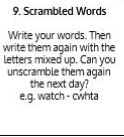 Use Scrambled Words to practise spelling this week’s orange words:accident, accidentally, actual, actually, address, answer, appear, arrive 9.45-10.00Active breakLO: To boost my concentration through movement.Join in with the Go Noodle clip below to get you moving!https://www.youtube.com/watch?v=3WnI4UNgSaY10.00-11.00EnglishSPaG Revision LO: To use apostrophes for contraction.LO: To generate vocabulary for character description.For today’s SPaG Daily Practice, revise your knowledge of using apostrophes for contraction. Click the link below, watch the video and complete Activity 1 and Activity 2:https://www.bbc.co.uk/bitesize/articles/zddbn9q Follow the link below to have a go at today’s English lesson:https://classroom.thenational.academy/lessons/to-generate-vocabulary-for-character-description-6rtkct11.00- 11.15 Break11.00- 11.15 Break11.00- 11.15 Break11.15-12.15MathsLO: To practise my recall of the 2 times table.LO: To find all the possible numbers that could have been rounded to a multiple of ten.Follow the link below to practise the 2 times table and get moving!https://www.bbc.co.uk/teach/supermovers/ks1-maths-the-2-times-table-with-bridget-the-lioness/zrrx92p Follow the link below to have a go at today’s maths lesson:https://classroom.thenational.academy/lessons/finding-all-possible-numbers-that-could-have-been-rounded-to-a-multiple-of-ten-crrp8c 12.15-1.00Dinner12.15-1.00Dinner12.15-1.00Dinner1.00-1.15StorytimeLO: To listen to a story for pleasure. Listen to Chapter 6 of Timeless Tales of Beatrix Potter:https://stories.audible.com/pdp/B00IZMHQSE?ref=adbl_ent_anon_ds_pdp_pc_cntr-2-31.15-2.30Topic-ScienceLO: To understand how a compass works.Follow the link below to have a go at today’s lesson:https://classroom.thenational.academy/lessons/how-does-a-compass-work-6rr30d 2.30-3.00MusicLO: To understand pulse and rhythm.Follow the link below to have a go at today’s lesson:https://classroom.thenational.academy/lessons/understanding-pulse-and-rhythm-6tjkjdTime and SubjectLearning ObjectiveTask/Link/Resources8.45-9.00ReadingL.O: To practise and consolidate existing reading skills.Read your individual reading book, either in your head or out loud.9.00-9.15Morning MathsLO: To consolidate recall of number facts.Revision LO:  To subtract 2-digit numbers.Complete today’s Beat That- scroll down below today’s timetable to find the questions. Remember, it is the same one every day for a week. Can you beat your own score?Morning Maths: In Morning Maths today, you are going to subtract 2-digit numbers.  Click the link below to find the lesson and activities to complete:https://www.bbc.co.uk/bitesize/articles/zrnfvk79.15-9.45SpellingLO: To practise Year 3/4 common exception words.This week, we are going to practise spelling some of our tricky orange words! Use Scrambled Words to practise spelling this week’s orange words. Can you unscramble the words you scrambled yesterday?accident, accidentally, actual, actually, address, answer, appear, arrive 9.45-10.00Active breakL.O: To boost my concentration through movement.Join in with the Go Noodle clip to get you moving!https://www.youtube.com/watch?v=BQ9q4U2P3ig10.00-11.00EnglishSPaG Revision LO: To use apostrophes for possession.LO: To practise and apply knowledge of suffixes: Past and presentFor today’s SPaG Daily Practice, click the link below to revise your knowledge of apostrophes for possession:https://www.bbc.co.uk/bitesize/articles/zng8r2pFollow the link below to have a go at today’s English lesson:https://classroom.thenational.academy/lessons/to-practise-and-apply-knowledge-of-suffixes-past-and-present-tense-including-a-test-61h3ce11.00- 11.15 Break11.00- 11.15 Break11.00- 11.15 Break11.15-12.15MathsLO: To practise my recall of the 2 times table.LO:  To round 2 and 3-digit numbers to the nearest 100.Follow the link below to practise the 2 times table:https://www.timestables.co.uk/2-times-table.html  Follow the link below to have a go at today’s maths lesson:https://classroom.thenational.academy/lessons/rounding-2-and-3-digit-numbers-to-the-nearest-100-ctgpar 12.15-1.00Dinner12.15-1.00Dinner12.15-1.00Dinner1.00-1.15StorytimeLO: To listen to a story for pleasure. Listen to Chapter 7 of Timeless Tales of Beatrix Potterhttps://stories.audible.com/pdp/B00IZMHQSE?ref=adbl_ent_anon_ds_pdp_pc_cntr-2-31.15-2.30Topic- ScienceLO:  To explore how we can see a magnetic field.Follow the link below to have a go at today’s lesson: https://classroom.thenational.academy/lessons/how-can-we-see-a-magnetic-field-60rk8c 2.30-3.00FrenchLO: To practise introducing yourself in French.Follow the link below to revise how to introduce yourself in French:https://www.bbc.co.uk/teach/class-clips-video/french-ks2-how-to-introduce-yourself/zf84d6f Time and SubjectLearning ObjectiveTask/Link/Resources8.45-9.00ReadingL.O: To practise and consolidate existing reading skills.Read your individual reading book, either in your head or out loud.9.00-9.15Morning MathsLO: To consolidate recall of number facts. Revision LO: To write numbers to 100 in numerals and words.Complete today’s Beat That- scroll down below today’s timetable to find the questions. Remember, it is the same one every day for a week. Can you beat your own score?Morning Maths: In Morning Maths today, you are going to revise writing numbers to 100 in numerals and words.  Click the link below to find the lesson and activities to complete:https://www.bbc.co.uk/bitesize/articles/z7pnm399.15-9.45SpellingLO: To practise Year 3/4 common exception words.This week, we are going to practise spelling some of our tricky orange words! 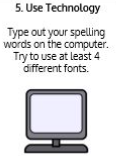 Use the activity above to practise spelling this week’s orange words:accident, accidentally, actual, actually, address, answer, appear, arrive 9.45-10.00Active breakLO: To boost my concentration through movement.Join in with the Go Noodle clip below to get you moving!https://www.youtube.com/watch?v=KhfkYzUwYFk10.00-11.00EnglishSPaG Revision LO: To use commas in a list.LO: To analyse the opening scene.For today’s SPaG Daily Practice, revise how to correctly use commas in a list. Click the link below, watch the video and complete Activity 1 and Activity 2:https://www.bbc.co.uk/bitesize/articles/zjs8wty Follow the link below to have a go at today’s English lesson:https://classroom.thenational.academy/lessons/to-analyse-the-opening-scene-70u36t11.00- 11.15 Break11.00- 11.15 Break11.00- 11.15 Break11.15-12.15MathsLO: To practise my recall of the 2 times table.LO: To apply place value knowledge to problem solving.Follow the link below to practise the 2 times table and get moving!https://www.youtube.com/watch?v=iiR8hqJeQsw Follow the link below to have a go at today’s maths lesson:https://classroom.thenational.academy/lessons/applying-place-value-knowledge-to-problem-solving-71jket 12.15-1.00Dinner12.15-1.00Dinner12.15-1.00Dinner1.00-1.15StorytimeLO: To listen to a story for pleasure. Listen to Chapter 8 of Timeless Tales of Beatrix Potterhttps://stories.audible.com/pdp/B00IZMHQSE?ref=adbl_ent_anon_ds_pdp_pc_cntr-2-31.15-2.30Topic- ScienceLO: To explore how we can tell if a material is magnetic or not.Follow the link below to have a go at today’s lesson: https://classroom.thenational.academy/lessons/how-can-we-tell-if-a-material-is-magnetic-or-not-cmtpar 2.30-3.00RHELO: To understand what a community is and consider the benefits of being part of a community.Follow the link below to have a go at today’s lesson:https://classroom.thenational.academy/lessons/community-care-cctp8c Time and SubjectLearning ObjectiveTask/Link/Resources8.45-9.00ReadingL.O: To practise and consolidate existing reading skills.Read your individual reading book, either in your head or out loud.9.00-9.15Morning MathsLO: To consolidate recall of number facts. Revision LO: To order objects and numbers with 3-digits.Complete today’s Beat That- scroll down below today’s timetable to find the questions. Remember, it is the same one every day for a week. Can you beat your own score?Morning Maths: In Morning Maths today, you are going to revise ordering objects and numbers with 3-digits. Click the link below to find the lesson and activities to complete:https://www.bbc.co.uk/bitesize/articles/z7kw4xs9.15-9.45SpellingLO: To practise Year 3/4 common exception words.This week, we are going to practise spelling some of our tricky orange words! 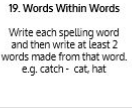 Use Words Within Words to practise spelling this week’s orange words:accident, accidentally, actual, actually, address, answer, appear, arrive 9.45-10.00Active breakLO: To boost my concentration through movement.Join in with the Go Noodle clip below to get you moving!https://www.youtube.com/watch?v=1b6axyuaKcY10.00-11.00EnglishSPaG Revision LO: To use commas in a list.LO: To write the first part of the opening.For today’s SPaG Daily Practice, we are going to continue with yesterday’s learning about commas in a list. Click the link below, watch the video again and complete Activity 3:https://www.bbc.co.uk/bitesize/articles/zjs8wty Follow the link below to have a go at today’s English lesson:https://classroom.thenational.academy/lessons/to-write-the-first-part-of-the-opening-part-1-6ctp6c11.00- 11.15 Break11.00- 11.15 Break11.00- 11.15 Break11.15-12.15MathsLO: To practise my recall of the 2 times table.LO: To find solutions to a problem.Follow the link below to practise the 2 times table:http://www.snappymaths.com/multdiv/2xtable/interactive/newlook/2xtablebtcd.htm   Follow the link below to have a go at today’s lesson:https://classroom.thenational.academy/lessons/finding-solutions-to-a-problem-c4t38c12.15-1.00Dinner12.15-1.00Dinner12.15-1.00Dinner1.00-1.15StorytimeLO: To listen to a story for pleasure. Listen to Chapter 9 of Timeless Tales of Beatrix Potterhttps://stories.audible.com/pdp/B00IZMHQSE?ref=adbl_ent_anon_ds_pdp_pc_cntr-2-31.15-3.00PELO: To learn and perform a dance routine.Follow the link below to learn a dance routine inspired by The Greatest Showman!https://www.youtube.com/watch?v=EJmpCH9p2X8 Time and SubjectLearning ObjectiveTask/Link/Resources8.45-9.00ReadingL.O: To practise and consolidate existing reading skills.Read your individual reading book, either in your head or out loud.9.00-9.15Morning MathsLO: To consolidate recall of number facts.Revision LO:To find half of a number or set of objects.Complete today’s Beat That- scroll down below today’s timetable to find the questions. Remember, it is the same one every day for a week. Can you beat your own score?Morning Maths: In Morning Maths today, you are going to revise finding half of a set of objects or number. Click the link below to find the lesson and activities to complete:https://www.bbc.co.uk/bitesize/articles/zbpxdp3 9.15-9.45SpellingLO: To practise Year 3/4 common exception words.This week, we are going to practise spelling some of our tricky orange words! 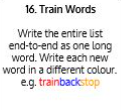 Use the Train Words to practise spelling this week’s orange words:accident, accidentally, actual, actually, address, answer, appear, arriveSpelling Test:Scroll down below today’s timetable to use the look, cover, write, check sheet to help you to test yourself on this week’s words.9.45-10.00Active breakL.O: To boost my concentration through movement.Join in with the Go Noodle clip to get you moving!https://www.youtube.com/watch?v=aEIpC4e2aBY10.00-11.00EnglishSPaG Revision LO: To identify the four sentence types.LO: To write the first part of the opening. For today’s SPaG Daily Practice, revise your knowledge of the four sentence types. Click the link below, watch the video and complete Activities 1, 2 and 3:https://www.bbc.co.uk/bitesize/articles/z7b3trd Follow the link below to have a go at today’s lesson: https://classroom.thenational.academy/lessons/to-write-the-first-part-of-the-opening-part-2-ccr36t 11.00- 11.15 Break11.00- 11.15 Break11.00- 11.15 Break11.15-12.15MathsLO: To practise my recall of the 2 times table.LO: To apply my knowledge of place value.Follow the link below to practise the 2 times table:http://www.snappymaths.com/multdiv/2xtable/interactive/newlook/2xmissintd.htm  Follow the link below to have a go at today’s lesson:https://classroom.thenational.academy/lessons/place-value-application-lesson-6dk3er12.15-1.00Dinner12.15-1.00Dinner12.15-1.00Dinner1.00-1.15StorytimeLO: To listen to a story for pleasure. Listen to Chapter 10 of Timeless Tales of Beatrix Potterhttps://stories.audible.com/pdp/B00IZMHQSE?ref=adbl_ent_anon_ds_pdp_pc_cntr-2-31.15-3:00Art Golden TimeLO: To use my skills as a mathematician to create symmetry art. Create your own symmetry art:https://www.youtube.com/watch?v=MR9siBu1NwE